ПАМЯТКА ПО ВНЕСЕНИЮ СВЕДЕНИЙ НА ИНТЕРАКТИВНЫЙ ПОРТАЛ АГЕНТСВА ТРУДА И ЗАНЯТОСТИ НАСЕЛЕНИЯ КРАСНОЯРСКОГО КРАЯ В СООТВЕТВИИ С ПОРЯДКОМ ОРГАНИЗАЦИИ СБОРА И ОБРАБОТКИИНФОРМАЦИИ О СОСТОЯНИИ УСЛОВИЙ И ОХРАНЫ ТРУДАУ РАБОТОДАТЕЛЕЙ, ОСУЩЕСТВЛЯЮЩИХ ДЕЯТЕЛЬНОСТЬНА ТЕРРИТОРИИ КРАСНОЯРСКОГО КРАЯ(Постановление Правительства Красноярского края 
от 22.05.2015 № 253-п)Обязанность работодателей, осуществляющих деятельность 
на территории Красноярского края, по представлению сведений о состоянии условий и охраны трудаРаботодатели, осуществляющие деятельность на территории Красноярского края, обязаны обеспечить предоставление сведений 
о состоянии условий и охраны труда агентству труда и занятости населения красноярского края (далее – агентство) (статья 214 Трудового кодекса Российской Федерации, статья 5.1 Закона Красноярского края от 29.06.1999 
№ 7-419 «Об охране труда в Красноярском крае», Порядок организации сбора и обработки информации о состоянии условий и охраны труда 
у работодателей, осуществляющих деятельность на территории Красноярского края, утвержденный постановлением Правительства Красноярского края от 22.05.2015 № 253-п, Положение об агентстве труда 
и занятости населения Красноярского края, утвержденное постановлением Правительства Красноярского края от 15.07.2010 № 387-п).Сведения представляются в электронном виде через личный кабинет юридического лица Интерактивного портала агентства по адресу: www.trud.krskstate.ru.Вход в личный кабинет можно произвести:через портал государственных услуг (используя учетную запись юридического лица);при отсутствии учетной записи на портале государственных услуг доступ к личному кабинету (пароль и логин) необходимо получить 
в центре занятости населения муниципального образования, на территории которого работодатель осуществляет свою деятельность.Информация представляется в следующие сроки: о произошедших несчастных случаях на производстве - ежемесячно 
до 5-го числа месяца следующего за отчетным;информация о состоянии условий и охраны труда - ежегодно 
до 7 февраля.По всем возникающим вопросам можно обратиться по телефону 
8 (391) 221-29-51.Порядок представления работодателями, осуществляющими деятельность на территории Красноярского края, сведений о состоянии условий и охраны труда в электронном виде через личный кабинет Интерактивного портала агентстваДля внесения сведений о состоянии условий и охраны труда 
в электронном виде через личный кабинет Интерактивного портала агентства необходимо:пройти регистрацию на портале государственных услуг (как юридическое лицо), или получить пароль от личного кабинета работодателя в центре занятости населения муниципального образования;в случае регистрации работодателя на портале государственных услуг вход в личный кабинет интерактивного портала агентства 
(далее - личный кабинет) выполняется через вкладку «Войти через государственные услуги» Рис. 1.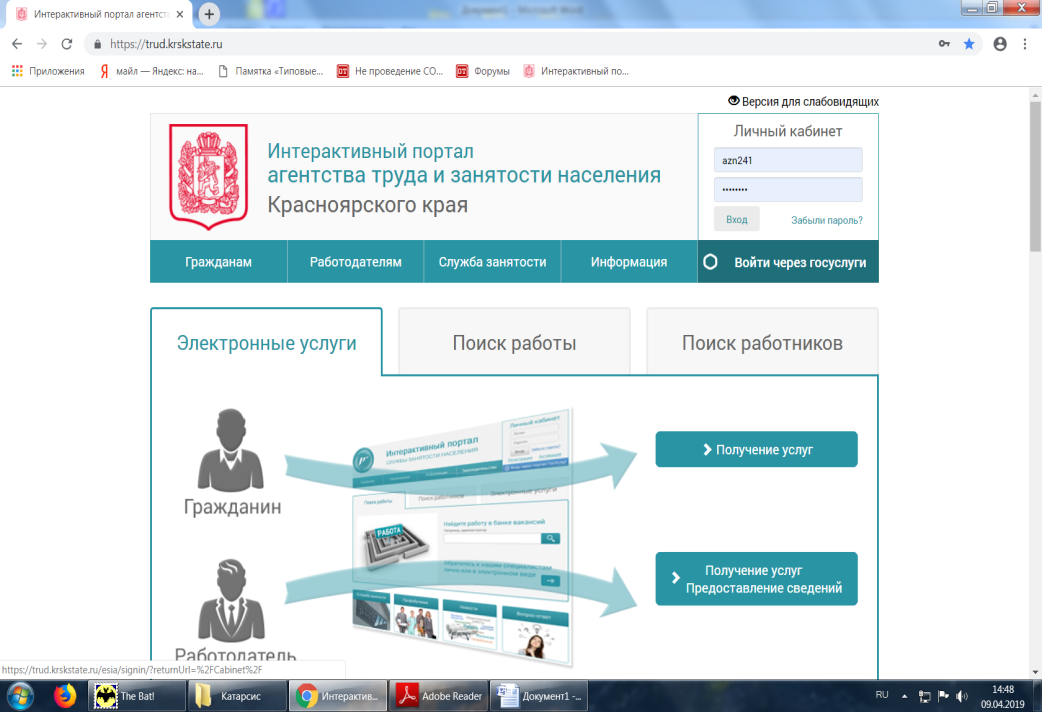 Рис. 1Для внесения сведений о состоянии условий и охраны труда работодтелю, необходимо в личном кабинете Интерактивного портала агентства в блоке «Предоставление сведений», выбрать вкладку «Предоставление отчетов по охране труда» (Рис.2).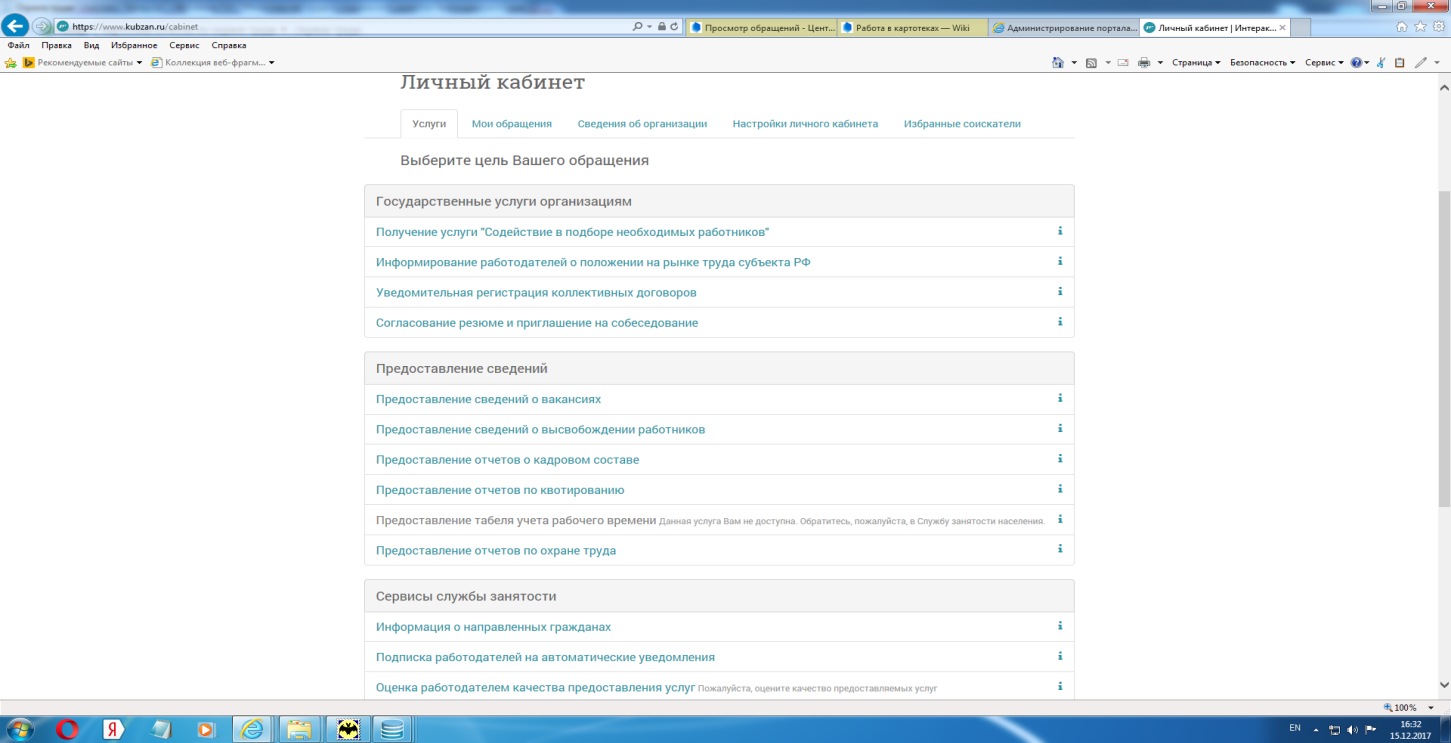 Рис.2В открывшемся окне нажать кнопку «Создать» в правом верхнем 
углу (Рис.3).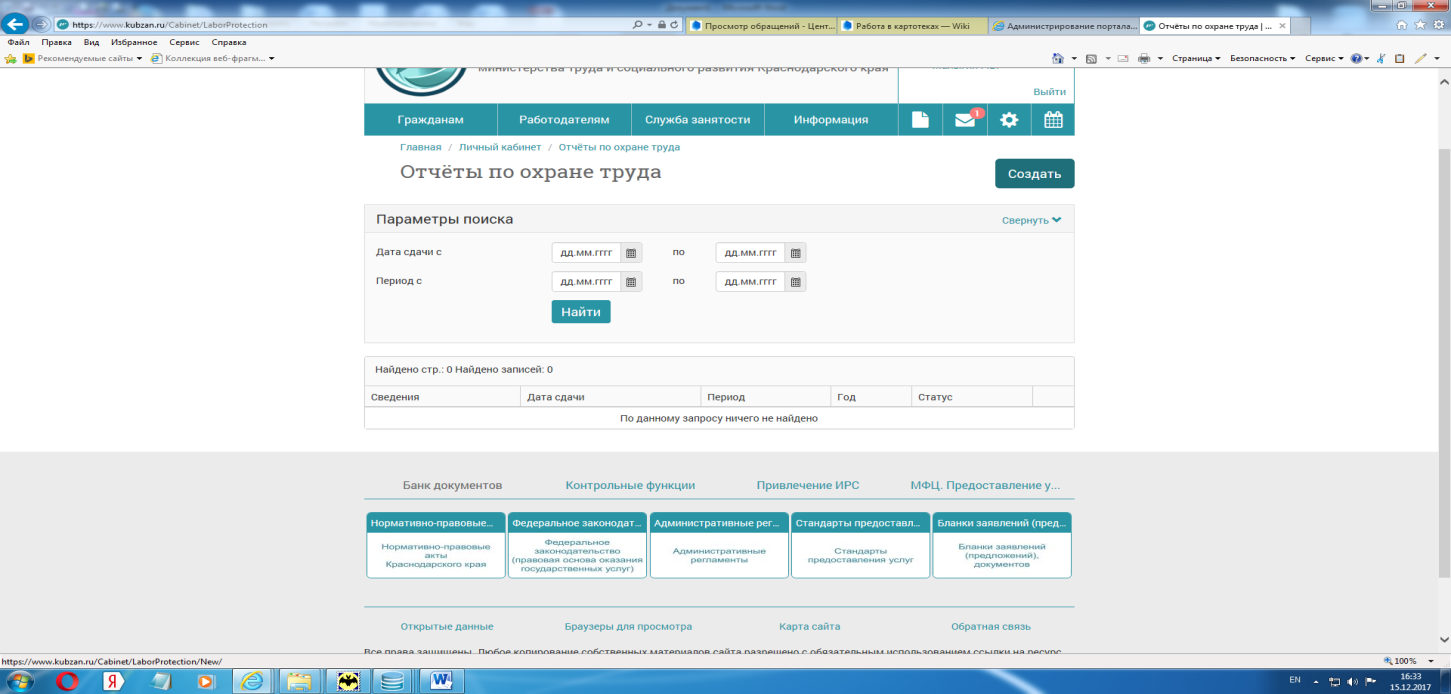 Рис.3На следующем этапе, необходимо в поле «Сведения» выбрать название предоставлемой «Информации» и период (Рис.4,5).Важно! До 07.02.2023 работодателям, осуществляющим деятельность 
на территории Красноярского края, необходимо предоставить годовую информацию о состоянии условий и охраны труда, для этого необходимо 
в строке «Сведения» выбрать форму отчета «О состоянии условий и охраны труда».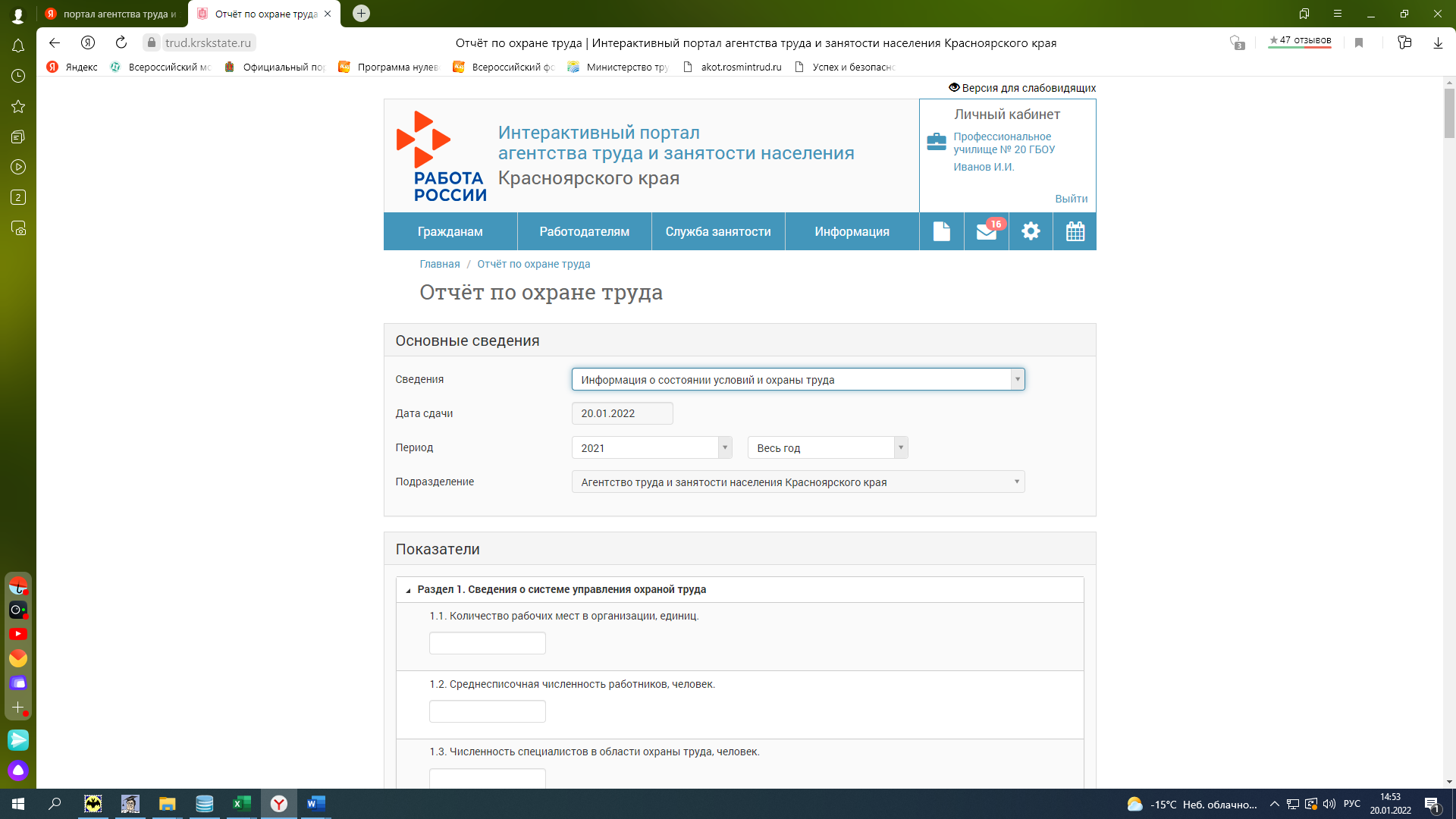 Рис.4Важно! В строке период выбрать 2022 год (весь год).Рис.5После заполнения всех показателей в личном кабинете, необходимо нажать кнопку «Отправить» (Рис. 6).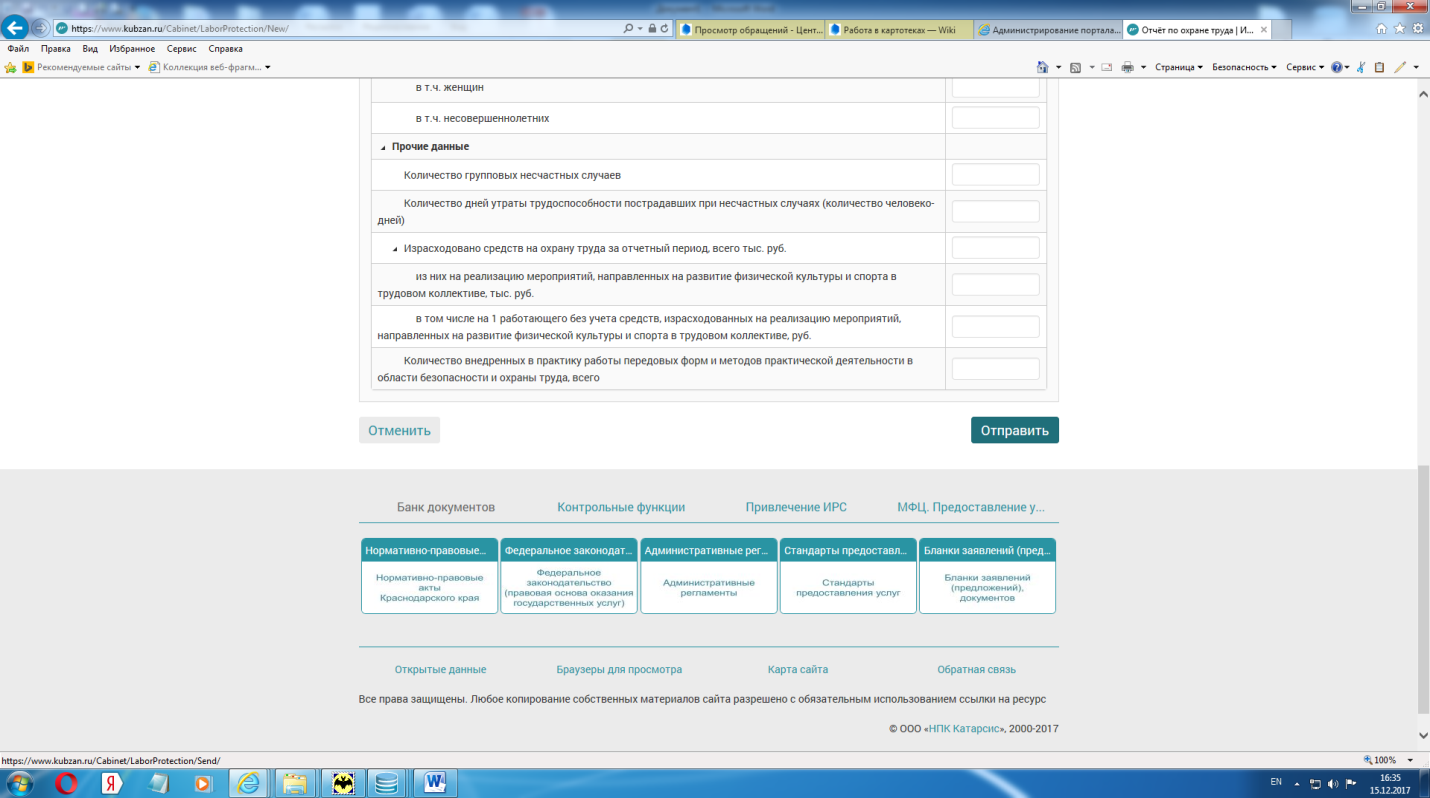 Рис.6Отправленные сведения доступны для просмотра в блоке «Предоставление сведений» в пункте «Предоставление отчетов по охране труда» (Рис.7).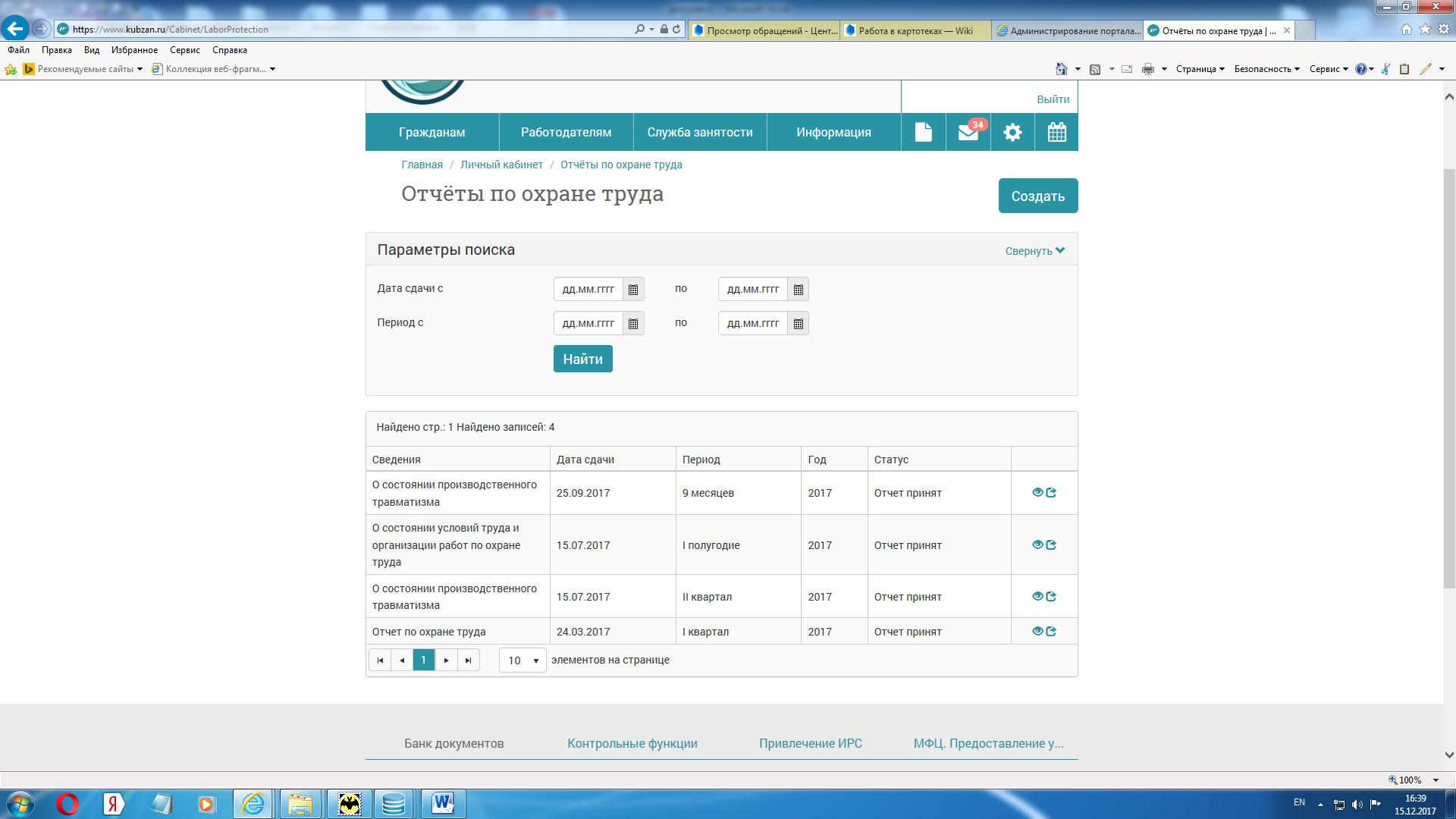 Рис.7